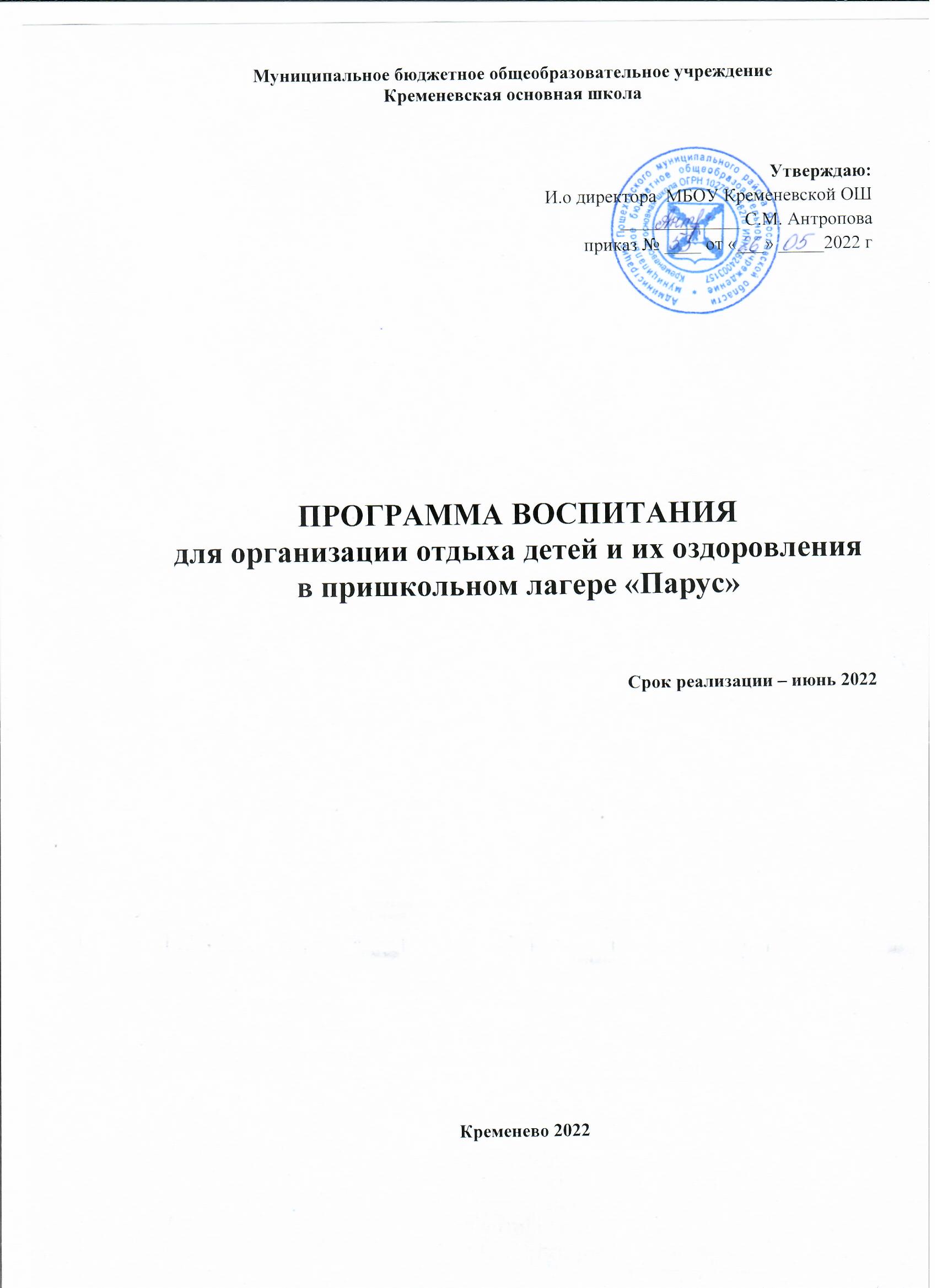 СодержаниеПОЯСНИТЕЛЬНАЯ ЗАПИСКА     Примерная рабочая программа воспитания для организаций отдыха детей и их оздоровления (далее – Программа воспитания, Программа) составлена на основе Примерной рабочей программы воспитания для организаций отдыха детей и их оздоровления, подготовленной ФГБОУ «Всероссийский детский центр «Смена» на основе Примерной рабочей программы воспитания для общеобразовательных организаций, разработанной Федеральным государственным бюджетным научным учреждением «Институт изучения детства, семьи и воспитания Российской академии образования» в соответствии с нормативно-правовыми документами:- Конституцией Российской Федерации (принята всенародным голосованием 12.12.1993, с изменениями, одобренными в ходе общероссийского голосования 01.07.2020). - Конвенцией о правах ребенка (одобрена Генеральной Ассамблеей ООН 20.11.1989, вступила в силу для СССР 15.09.1990). - Федеральным законом от 29.12.2012 № 273-ФЗ «Об образовании в Российской Федерации». - Федеральным законом от 31.07.2020 № 304-ФЗ «О внесении изменений в Федеральный закон «Об образовании в Российской Федерации» по вопросам воспитания обучающихся». - Федеральным законом от 24.07.1998 № 124-ФЗ «Об основных гарантиях прав ребенка в Российской Федерации». - Федеральным законом от 30.12.2020 № 489-ФЗ «О молодежной политике в Российской Федерации». - Приказы №№286,287 Министерства просвещения Российской Федерации об утверждении ФГОС начального общего образования и ФГОС основного общего образования от 31 мая 2021 года. - Стратегией развития воспитания в Российской Федерации на период до 2025 года (утверждена распоряжением Правительства Российской Федерации от 29.05.2015 № 996-р). - Указом Президента Российской Федерации от 21.07.2020 № 474 «О национальных целях развития Российской Федерации на период до 2030 года». - Планом основных мероприятий, проводимых в рамках Десятилетия детства, на период до 2027 года (утвержден распоряжением Правительства Российской Федерации от 23.01.2021 № 122-р).-Государственной программой Российской Федерации «Развитие образования» (утверждена Постановлением Правительства Российской Федерации от 26. 12.2017 № 1642). - Федеральным проектом «Успех каждого ребенка» (утвержден президиумом Совета при Президенте РФ по стратегическому развитию и национальным проектам, протокол от 24.12.2018 № 16.).      Программа создана с целью организации непрерывного воспитательного процесса, основывается на единстве и преемственности с общим и дополнительным образованием, соотносится с примерной рабочей программой воспитания для образовательных организаций, реализующих образовательные программы общего образования.     Программа предусматривает приобщение обучающихся к российским традиционным духовным ценностям, включая культурные ценности своей этнической группы, правилам и нормам поведения в российском обществе. Ценности Родины и природы лежат в основе патриотического направления воспитания. Ценности человека, дружбы, семьи, сотрудничества лежат в основе духовно-нравственного и социального направлений воспитания. Ценность знания лежит в основе познавательного направления воспитания. Ценность здоровья лежит в основе направления физического воспитания. Ценность труда лежит в основе трудового направления воспитания. Ценности культуры и красоты лежат в основе эстетического направления воспитания. Программа включает четыре раздела: «Особенности осуществляемого в организации отдыха детей и их оздоровления воспитательного процесса», «Цель и задачи воспитания», «Виды, формы и содержание деятельности», «Основные направления самоанализа воспитательной работы»,Приложение: примерный календарный план воспитательной работы.Раздел I «Особенности осуществляемого в организации отдыха детей и их оздоровления воспитательного процесса»     Программа воспитания реализуется посредством формирования социокультурного воспитательного пространства при соблюдении условий создания уклада, отражающего готовность всех участников образовательных отношений руководствоваться едиными принципами и регулярно воспроизводить наиболее ценные воспитательно - значимые виды совместной деятельности.Пришкольный оздоровительный лагерь «Парус» базируется в Муниципальном бюджетном общеобразовательном учреждении основной Кременевской школе (МБОУ Кременевская ОШ).Фактический адрес:152861Ярославская область, Пошехонский район, село Кременево, улица Школьная, д.4Телефон: 48 (546) 44-395     Электронная почта: krem.posh@yarregion.ruСайт школы: https://krem-school.edu.yar.ru/ Директор: Седжева Марина Юрьевна    МБОУ Кременевская ОШ (далее – школа) - это сельская школа, удаленная от культурных и научных центров, спортивных школ и школ искусств. В ней обучаются 32 обучающихся.     Социокультурная среда села более консервативна и традиционна, чем в городе, сохраняется внутреннее духовное богатство, бережное отношение к Родине и природе. Сельская природная среда естественна и приближена к людям. Наши дети воспринимают природу как естественную среду собственного обитания. Сельская школа, объединяя интеллигенцию, является не только образовательным, но и культурным центром села.     Состав воспитанников пришкольного лагеря неоднороден и различается: - по возможностям, которые зависят от общего развития ребёнка и его уровня подготовки к обучению в школе. Основными проблемами в развитии являются нарушения речи, задержка психического развития, есть дети с легкой умственной отсталостью.     В школе созданы все необходимые условия для обучения и воспитания детей в соответствии с требованиями ФГОС: оснащены современным учебным оборудованием учебные кабинеты, имеется кабинет с компьютерной техникой и доступом в интернет через подключение Wi-Fi, есть спортзал и современный спортивный стадион, игровые комнаты для внеурочных занятий и динамических пауз. На базе нашей школы открылся специальный центр естественнонаучной и технологической направленностей «Точка роста», который позволяет внедрить в образовательный процесс современные технологии и новые методы обучения по нескольким предметам. Необходимые меры доступности и безопасности обеспечены в соответствии с нормативными требованиями.        В процессе воспитания сотрудничаем с администрацией Пошехонского МР, с учреждениями культуры района, с социальным агентством молодежи,  с территориальной комиссией по делам несовершеннолетних и защите их прав Пошехонского МР,   с ОП "Пошехонский" МУ МВД России "Рыбинское", с психолого-педагогической службой сопровождения МБУ ДО Центр "Эдельвейс», с фондом развития социальных проектов «Благо дарю» (г. Ярославль), а также с образовательными учреждениями района.                В школе функционирует добровольческий отряд «Юный волонтер», целью которого является развитие у учащихся высоких нравственных качеств путём пропаганды идей добровольного труда на благо общества и привлечения учащихся к решению социально значимых проблем (через участие в социальных, экологических, гуманитарных, культурно-образовательных, просветительских и др. проектах и программах). Работа волонтеров осуществляется и в период  летней лагерной смены.     На базе школы создан краеведческий музей «Родники», с целью формирования у обучающихся гражданско-патриотических качеств; формирования личностного, эмоционально окрашенного отношения к историческим фактам; воспитания любви и уважения к прошлому своей малой Родины и страны; расширения исторического кругозора.      В школе создан спортивный клуб «Старт». В клубе работают секции по волейболу и мини-футболу.   За период работы нашего клуба в спортивную деятельность школы были вовлечены сто процентов обучающихся. Мы являемся постоянными участниками и становимся призерами муниципальных этапов «Президентских спортивных игр», «Спартакиады юных».  Воспитательный потенциал позволяет осуществлять воспитание через изменение, конструирование особой среды проживания в условиях временного детского объединения – социальной микросреды, в которой протекает жизнедеятельность детей в условиях детского лагеря.Детский лагерь – особое образовательное учреждение, в котором создаются условия для обеспечения воспитывающей, эмоционально-привлекательной деятельности детей, удовлетворения потребности в новизне впечатлений, творческой самореализации, общении и самодеятельности. Кратковременный характер пребывания, новое социальное окружение, разрыв прежних связей, позитивная окраска совместной деятельности со сверстниками, постоянное сопровождение взрослых и др. позволяют создать оптимальные условия для осуществления воспитательной деятельности и актуализации самовоспитания.Воспитательный потенциал детского лагеря обладает рядом преимуществ:- добровольность в выборе деятельности и формы ее реализации в детском демократическом сообществе, активность и самостоятельность ребенка в выборе содержания и результативности деятельности;- творческий характер деятельности;- тип лагеря: комплексный- отсутствие обязательной оценки результативности деятельности ребенка, официального статуса;- опыт неформального общения, взаимодействия, сотрудничества с детьми и взрослыми; опыт жизнедеятельности и общения в коллективах высокого уровня развития, где наиболее успешно проходит самоактуализация личности.     Пришкольный лагерь «Парус» является тематическим, т.е. смена лагеря имеет определенную направленность, но обязательным направлением смены является создание условий для оздоровления и безопасной жизнедеятельности детей.     Лагерь «Парус»  работает в режиме пятидневной рабочей недели с выходными днями (суббота, воскресенье). Смена -1 (июнь).РЕЖИМ РАБОТЫЛАГЕРЯ с дневной формой пребывания детей «ПАРУС»1.1. Кадровое     обеспечение      Оздоровление и развитие детей в значительной степени зависит от знаний, умений и подготовленности к работе тех взрослых, которые организуют жизнедеятельность лагеря.
Подбор   кадров   осуществляется   директором МБОУ Кременевской ОШ. Каждый работник лагеря знакомится с условиями труда, правилами внутреннего распорядка и своими должностными обязанностями. Работники лагеря несут личную ответственность за жизнь и здоровье детей в пределах возложенных на них обязанностей.
      Директор лагеря - обеспечивает общее руководство лагерем, издает приказы и распоряжения по лагерю, проводит инструктаж персонала лагеря по технике безопасности, профилактике травматизма, создает условия для проведения воспитательной и оздоровительной работы.
      Воспитатель  -  осуществляет контроль за соблюдением детьми  режимных моментов, организует дежурство в отрядной комнате. Несет ответственность за жизнь и здоровье детей. Проводит с детьми беседы по правилам техники безопасности, личной гигиены. Организует всю воспитательную работу с детьми.
      Уборщик служебных помещений осуществляет уборку помещений, рекреаций и т.д., соблюдает правила санитарии и гигиены в убираемых помещениях.      Повар занимается приготовлением пищи, отвечает за ее вкусовые качества и разнообразие блюд      Кухонный рабочий отвечает за качественную вымытую посуду, за чистоту помещения.Раздел II «Цель и задачи воспитания»Современный российский общенациональный воспитательный идеал – высоконравственный, творческий, компетентный гражданин России, принимающий судьбу Отечества как свою личную, осознающий ответственность за настоящее и будущее страны, укорененный в духовных и культурных традициях многонационального народа Российской Федерации. В соответствии с этим идеалом и нормативными правовыми актами Российской Федерации в сфере образования цель воспитания: создание условий для личностного развития, самоопределения и социализации обучающихся на основе социокультурных, духовно-нравственных ценностей и принятых в российском обществе правил и норм поведения в интересах человека, семьи, общества и государства, формирование у обучающихся чувства патриотизма, гражданственности, уважения к памяти защитников Отечества и подвигам Героев Отечества, закону и правопорядку, человеку труда и старшему поколению, взаимного уважения, бережного отношения к культурному наследию и традициям многонационального народа Российской Федерации, природе и окружающей среде. (Федеральный закон от 29 декабря 2012 г. № 273-ФЗ «Об образовании в Российской Федерации, ст. 2, п. 2).Цель программы - создание благоприятных условий для формирования духовно-нравственной личности, для изучения истории родного края и страны, национальных традиций, обычаев, праздников.Задачи воспитания определены с учетом интеллектуально-когнитивной, эмоционально-оценочной, деятельностно-практической составляющих развития личности; - усвоение ими знаний, норм, духовно-нравственных ценностей, традиций, которые выработало российское общество (социально значимых знаний);- формирование и развитие позитивных личностных отношений к этим нормам, ценностям, традициям (их освоение, принятие);- приобретение соответствующего этим нормам, ценностям, традициям социокультурного опыта поведения, общения, межличностных и социальных отношений, применения полученных знаний и сформированных отношений на практике (опыта нравственных поступков, социально значимых дел).2.1. Методологические основы и принципы воспитательной деятельностиМетодологической основой Программы воспитания являются антропологический, культурно-исторический и системно-деятельностный подходы.Воспитательная деятельность в детском лагере основывается на следующих принципах:- принцип гуманистической направленности. Каждый ребенок имеет право на признание его как человеческой личности, уважение его достоинства, защиту его человеческих прав, свободное развитие;- принцип ценностного единства и совместности. Единство ценностей и смыслов воспитания, разделяемых всеми участниками образовательных отношений, содействие, сотворчество и сопереживание, взаимопонимание и взаимное уважение;- принцип культуросообразности. Воспитание основывается на культуре и традициях России, включая культурные особенности региона;- принцип следования нравственному примеру. Пример, как метод воспитания, позволяет расширить нравственный опыт ребенка, побудить его к открытому внутреннему диалогу, пробудить в нем нравственную рефлексию, обеспечить возможность выбора при построении собственной системы ценностных отношений, продемонстрировать ребенку реальную возможность следования идеалу в жизни;- принцип безопасной жизнедеятельности. Защищенность важных интересов личности от внутренних и внешних угроз, воспитание через призму безопасности и безопасного поведения;- принцип совместной деятельности ребенка и взрослого. Значимость совместной деятельности взрослого и ребенка на основе приобщения к культурным ценностям и их освоения;- принцип инклюзивности. Организация воспитательного процесса, при котором все дети, независимо от их физических, психических, интеллектуальных, культурно-этнических, языковых и иных особенностей, включены в общую систему образования.Данные принципы реализуются в укладе детского лагеря, включающем воспитывающие среды, общности, культурные практики, совместную деятельность и события.Уклад – общественный договор участников образовательных отношений, опирающийся на базовые национальные ценности, содержащий традиции региона и детского лагеря, задающий культуру поведения сообществ, описывающий предметно-эстетическую среду, деятельности и социокультурный контекст.Воспитывающая среда – это особая форма организации образовательного процесса, реализующего цель и задачи воспитания. Воспитывающая среда определяется целью и задачами воспитания, духовно-нравственными и социокультурными ценностями, образцами и практиками. Основными характеристиками воспитывающей среды являются ее насыщенность и структурированность.Воспитывающие общности (сообщества) в детском лагере:- детские (одновозрастные и разновозрастные отряды). Ключевым механизмом воспитания в детском лагере является временный детский коллектив. Чтобы эффективно использовать воспитательный потенциал временного детского коллектива, необходимо учитывать особенности и закономерности развития временного детского коллектива.- детско-взрослые. Основная цель – содействие, сотворчество и сопереживание, взаимопонимание и взаимное уважение, наличие общих ценностей и смыслов у всех участников. Главная детско-взрослая общность в детском лагере – «Дети-Вожатый».2. 2. Основные направления воспитанияПрактическая реализация цели и задач воспитания осуществляется в рамках следующих направлений воспитательной работы:- гражданское воспитание, формирование российской гражданской идентичности, принадлежности к общности граждан Российской Федерации, к народу России как источнику власти в российском государстве и субъекту тысячелетней Российской государственности, знание и уважение прав, свобод и обязанностей гражданина Российской Федерации;- воспитание патриотизма, любви к своему народу и уважения к другим народам России, формирование общероссийской культурной идентичности;- духовно-нравственное развитие и воспитание обучающихся на основе духовно-нравственной культуры народов России, традиционных религий народов России, формирование традиционных российских семейных ценностей;- эстетическое воспитание: формирование эстетической культуры на основе российских традиционных духовных ценностей, приобщение к лучшим образцам отечественного и мирового искусства;- экологическое воспитание: формирование экологической культуры, ответственного, бережного отношения к природе, окружающей среде на основе российских традиционных духовных ценностей;- трудовое воспитание: воспитание уважения к труду, трудящимся, результатам труда (своего и других людей), ориентации на трудовую деятельность, получение профессии, личностное самовыражение в продуктивном, нравственно достойном труде в российском обществе, на достижение выдающихся результатов в труде, профессиональной деятельности;- физическое воспитание и воспитание культуры здорового образа жизни и безопасности: развитие физических способностей с учетом возможностей и состояния здоровья, формирование культуры здорового образа жизни, личной и общественной безопасности;- познавательное направление воспитания: стремление к познанию себя и других людей, природы и общества, к знаниям, образованию.2.3. Основные традиции и уникальность воспитательной деятельностиОсновные традиции воспитания в детском лагере являются:- совместная деятельность детей и взрослых, как ведущий способ организации воспитательной деятельности;- создание условий, при которых для каждого ребенка предполагается роль в совместных делах (от участника до организатора, лидера того или иного дела);- создание условий для приобретения детьми нового социального опыта и освоения новых социальных ролей;- проведение общих мероприятий детского лагеря с учетом конструктивного межличностного взаимодействия детей, их социальной активности;- включение детей в процесс организации жизнедеятельности временного детского коллектива;- формирование коллективов в рамках отрядов, детских объединений, установление в них доброжелательных и товарищеских взаимоотношений;- обмен опытом между детьми в формате «дети-детям»;- ключевой фигурой воспитания является ребенок, главную роль в воспитательной деятельности играет педагог, реализующий по отношению к детям защитную, личностно развивающую, организационную, посредническую (в разрешении конфликтов) функции.Уникальность воспитательного процесса в детском лагере заключается в кратковременности, автономности, сборности.Кратковременность – короткий период лагерной смены, характеризующийся динамикой общения, деятельности, в процессе которой ярче высвечиваются личностные качества.Автономность – изолированность ребенка от привычного социального окружения, «нет дневника», вызова родителей – все это способствует созданию обстановки доверительности.Сборность – предполагает объединение детей с разным социальным опытом и разным уровнем знаний, не скованных «оценками» прежнего окружения, каждый ребенок имеет возможность «начать все сначала».Раздел III «Виды, формы и содержание деятельности»Достижение цели и решение задач воспитания осуществляется в рамках всех направлений деятельности детского лагеря. Содержание, виды и формы воспитательной деятельности представлены в соответствующих модулях.Реализация конкретных форм воспитательной работы воплощается в Календарном плане воспитательной работы (Приложение), утверждаемом на предстоящий сезон с учетом направлений воспитательной работы, установленных в настоящей Программе воспитания.Инвариантные модули3.1. Модуль «Будущее России»Направлен на формирование сопричастности к истории, географии Российской Федерации, ее этнокультурному, географическому разнообразию, формирование национальной идентичности.Деятельность реализуется по направлениям:- Дни единых действий, которые обязательно включаются в календарный план воспитательной работы и проводятся по единым федеральным методическим рекомендациям и материалам:1 июня День защиты детей 	6 июня День русского языка 	9 июня 350 лет со дня рождения Петра I 	12 июня День России 	22 июня День памяти и скорби 	27 июня День молодежи 	8 июля День семьи, любви и верности 	14 августа  День физкультурника 	22 августа  День государственного флага РФ 27 августа  День российского кино - Участие во всероссийских мероприятиях и акциях, посвященных значимым отечественным и международным событиям.- Проведение всероссийских и региональных мероприятий.- Взаимодействие с общественными организациями Российской Федерации, региона.- Формирование межкультурных компетенций.3.2. Модуль «Ключевые мероприятия детского лагеря»Ключевые мероприятия – это главные традиционные мероприятия детского лагеря, в которых принимает участие большая часть детей.Реализация воспитательного потенциала ключевых мероприятий детского лагеря предусматривает:- торжественное открытие и закрытие смены (программы);- тематические дни. Проведение тематических дней и мероприятий согласно перечню основных государственных и народных праздников, памятных дат. Перечень дополняется и актуализируется ежегодно в соответствии с памятными датами, юбилеями общероссийского, регионального, местного значения, памятными датами для детского лагеря, документами Президента Российской Федерации, Правительства Российской Федерации, Федерального Собрания Российской Федерации, перечнями рекомендуемых воспитательных событий Министерства просвещения Российской Федерации, методическими рекомендациями государственных органов исполнительной власти в сфере образования.  - Торжественная церемония подъема Государственного флага Российской Федерации;- тематические и спортивные праздники, творческие фестивали.3.3. Модуль «Отрядная работа»Воспитатель/вожатый организует групповую и индивидуальную работу с детьми вверенного ему временного детского коллектива – отряда. Временный детский коллектив или отряд – это группа детей, объединенных в целях организации их жизнедеятельности в условиях детского лагеря.Для эффективного использования воспитательного потенциала отрядной работы необходимо учитывать особенности временного детского коллектива:- Коллектив функционирует в течение короткого промежутка времени; максимальный период не превышает 18 дней.- Автономность существования: влияние внешних факторов уменьшается, ослабляется влияние прежнего социума, например, семьи, класса, друзей. В то же время у коллектива появляется новое место жизнедеятельности.- Коллективная деятельность. Участники коллектива вовлечены в совместную деятельность.- Завершенность развития: полный цикл: от формирования до завершения функционирования.Отрядная работа строится с учетом закономерности развития временного детского коллектива (роста межличностных отношений) и логики развития лагерной смены.Реализация воспитательного потенциала отрядной работы предусматривает:Работа с отрядом:- планирование и проведение отрядной деятельности;- поддержку активной позиции каждого ребенка, предоставления им возможности обсуждения и принятия решений, создания благоприятной среды для общения; доверительное общение и поддержку детей в решении проблем, конфликтных ситуаций;- организацию интересных и полезных для личностного развития ребенка совместных дел, позволяющих вовлекать в них детей с разными потребностями, давать им возможности для самореализации, устанавливать и укреплять доверительные отношения, стать для них значимым взрослым, задающим образцы поведения; вовлечение каждого ребенка в отрядные дела и общелагерные мероприятия в разных ролях: сценаристов, постановщиков, исполнителей, корреспондентов и редакторов, ведущих, декораторов и т.д.;- формирование и сплочение отряда (временного детского коллектива) через игры, тренинги на сплочение и командообразование, визитки; сформировать дружный и сплоченный отряд поможет знание периодов развития временного детского коллектива – этапов развития межличностных отношений;- предъявление единых педагогических требований (ЕПТ) по выполнению режима и распорядка дня, по самообслуживанию, дисциплине и поведению, санитарно-гигиенических требований;- принятие совместно с детьми законов и правил отряда, которым они будут следовать в детском лагере, а также символов, названия, девиза, эмблемы, песни, которые подчеркнут принадлежность именно к этому конкретному коллективу;- диагностику интересов, склонностей, ценностных ориентаций, выявление лидеров, аутсайдеров через наблюдение, игры, анкеты;- аналитическую работу с детьми: анализ дня, анализ ситуации, мероприятия, анализ смены, результатов;- поддержка детских инициатив и детского самоуправления;- сбор отряда: хозяйственный сбор, организационный сбор, утренний информационный сбор отряда и др.Индивидуальная работа с воспитанниками: - изучение особенностей личностного развития воспитанников отряда через наблюдение за их поведением в повседневной жизни, в специально создаваемых педагогических ситуациях, в играх, погружающих ребенка в мир человеческих отношений, в организуемых педагогом беседах по тем или иным нравственным проблемам; - поддержка ребенка в решении важных для него жизненных проблем (налаживание взаимоотношений с вожатыми и ребятами из отряда, выбор профессии), когда каждая проблема трансформируется вожатым или воспитателем в задачу для воспитанника, которую они совместно стараются решить. - индивидуальная работа с воспитанниками отряда, направленная на заполнение ими личных портфолио, в которых дети не просто фиксируют свои учебные, творческие, спортивные, личностные достижения, но и в ходе индивидуальных неформальных бесед с вожатым и воспитателем в начале каждой смены планируют их, а в конце смены ― вместе анализируют свои успехи и неудачи. - коррекция поведения ребенка через частные беседы с ним, его родителями или законными представителями, с другими воспитанниками отряда; через включение в проводимые психологом лагеря тренинги общения; через предложение взять на себя ответственность за то или иное поручение в отряде.3.4. Модуль «Коллективно-творческое дело (КТД)»КТД как особый тип формы воспитательной работы, как социальная деятельность детской группы, направленная на создание нового продукта (творческого продукта) разработаны и названы так И.П. Ивановым. Основу данной методики составляет коллективная творческая деятельность, предполагающая участие каждого члена коллектива во всех этапах организации деятельности от планирования до анализа.Это форма организации деятельности группы детей, направленная на взаимодействие коллектива, реализацию и развитие способностей ребенка, получение новых навыков и умений, при которой вожатые действуют как старшие помощники и наставники детей. КТД могут быть отрядными и общелагерными.Различаются следующие виды КТД по направленности деятельности: трудовые, познавательные, художественные, экологические, досуговые, спортивные. Каждый вид коллективного творческого дела обогащает личность определенным видом общественного ценного опыта.3.5. Модуль «Самоуправление»Реализация воспитательного потенциала системы детского самоуправления направлена на формирование детско-взрослой общности, основанной на партнерстве детей и взрослых по организации совместной деятельности, предполагает реализацию детской активности и направлена на развитие коммуникативной культуры детей, инициативности и ответственности, формирование навыков общения и сотрудничества, поддержку творческой самореализации детей.Самоуправление в отряде формируется с первых дней смены, то есть в организационный период. Именно в это время вожатым проводятся игры на выявление лидера среди детей.     Термин «отрядное самоуправление» можно определить следующим образом: отрядное самоуправление – это выполнение выбранными доверенными лицами отряда неких обязанностей. К основным «доверенным лицам» могут относиться:командир отряда;помощник командира;физорг отряда;культорг отряда;Редколлегия;Дежурные     Командир отряда – это правая рука вожатого. В его обязанности может входить: построение отряда, если вожатый задерживается, соблюдение и поддержание дисциплины; практически всегда командир идет во главе отряда и является заводилой (название отряда, девиз и кричалки на нем) и прочее в этом роде.Правой рукой командира, в свою очередь, является помощник командира и выполняет практически те же самые действия, что и командир.Физорг ответственен за зарядку и подвижные игры.Культорг отвечает за подготовку к творческим номерам, является «генератором идей».Редколлегия занимается сбором информации и несет ответственность за выпуск поздравительных, тематических стенгазет или по результатам отрядных дел; несет ответственность за оформление отрядного уголка;Дежурные - дежурят по коллективу, обеспечивают чистоту в помещении, заботятся о порядке на переменах. Готовят регулярные встречи (сборы, советы) коллектива.     Наличие системы детского самоуправления в летнем лагере важно по причине необходимости учета детского мнения. Вся деятельность школьного лагеря направлена на вовлечение детей в интересный, полезный, развивающий отдых. Организация качественного отдыха невозможна без учета мнения самих детей.На уровне детского лагеря: самоуправление в детском лагере может складываться из деятельности временных и постоянных органов. К временным органам самоуправления относятся: деятельность дежурного отряда, работа творческих и инициативных групп, работа советов дела. Постоянно действующие органы самоуправления включают в себя: совет отряда, совет командиров отрядов, деятельность клубов, штабов. Высшим органом самоуправления является совет лагеря, в ходе которого решаются основные вопросы жизнедеятельности лагеря, планируется работа, проходят выборы органов самоуправления, оценивается их работа.На уровне отряда: через деятельность лидеров, выбранных по инициативе и предложениям членов отряда (командиров, физоргов, культорг и др.), представляющих интересы отряда в общих делах детского лагеря, при взаимодействии с администрацией детского лагеря.             На индивидуальном уровне: - через вовлечение обучающихся в планирование, организацию, проведение и анализ общелагерных и внутриотрядных дел; - через реализацию воспитанниками, взявшими на себя соответствующую роль, функций по контролю за порядком и чистотой в отряде, уходом за отрядным местом, комнатными растениями и т.п. 3.6. Модуль «Здоровый образ жизни»      Модуль предполагает восстановление физического и психического здоровья в благоприятных природных и социокультурных условиях, освоение способов восстановления и укрепление здоровья, формирование ценностного отношения к собственному здоровью, способов его укрепления и т.п.      Основными составляющими здорового образа жизни являются: оптимальный уровень двигательной активности, рациональное питание, соблюдение режима дня, личная гигиена, соблюдение правил поведения, позволяющих избежать травм и других повреждений.      Система мероприятий в детском лагере, направленных на воспитание ответственного отношения у детей к своему здоровью и здоровью окружающих, включает:- физкультурно-спортивных мероприятия: зарядка, спортивные соревнования, эстафеты, спортивные часы;- спортивно-оздоровительные события и мероприятия на свежем воздухе- просветительские беседы, направленные на профилактику вредных привычек и привлечение интереса детей к занятиям физкультурой и спортом.3.7. Модуль «Организация предметно-эстетической среды»     Окружающая ребенка предметно-эстетическая среда детского лагеря обогащает его внутренний мир, способствует формированию у него чувства вкуса и стиля, создает атмосферу психологического комфорта, поднимает настроение, предупреждает стрессовые ситуации, способствует позитивному восприятию ребенком детского лагеря.Реализация воспитательного потенциала предметно-эстетической среды предусматривает:- тематическое оформление интерьера помещений детского лагеря  (коридоров, рекреаций, лестничных пролетов и т.п.);- озеленение территории детского лагеря, разбивка клумб, аллей, оборудование отрядных мест, спортивных и игровых площадок, оздоровительно-рекреационных зон, позволяющих разделить территорию детского лагеря на зоны активного и тихого отдыха;- оформление отрядных уголков, позволяющее детям проявить свои фантазию и творческие способности. Отрядный уголок – форма отражения жизнедеятельности отряда, постоянно действующая, информирующая и воспитывающая одновременно, вызывающая интерес и стимулирующая активность детей. В оформлении отрядного уголка принимает участие весь отряд, вожатый является организатором и идейным вдохновителем.- событийный дизайн – оформление пространства проведения событий (праздников, церемоний, творческих вечеров, выставок, КТД, отрядных дел и т.п.);- оформление образовательной, досуговой и спортивной инфраструктуры;- совместная с детьми разработка, создание и популяризация особой лагерной и отрядной символики (флаг, гимн, эмблема, логотип, элементы   костюма и т.п.);- регулярная организация и проведение с детьми акций и проектов по благоустройству участков территории детского лагеря (например, высадка растений, закладка аллей, создание инсталляций и иного декоративного оформления отведенных для детских проектов мест);- акцентирование внимания детей посредством элементов предметно-эстетической среды (стенды, плакаты, инсталляции) на важных для воспитания ценностях детского лагеря, его традициях, правилах;- звуковое пространство детском лагере – аудио сообщения (информация, музыка) позитивной духовно-нравственной, гражданско-патриотической воспитательной направленности, исполнение гимна РФ;- «места новостей» – оформленные места, стенды в помещениях (холл первого этажа, рекреации), содержащие в доступной, привлекательной форме новостную информацию позитивного гражданско-патриотического, духовно-нравственного содержания, поздравления, афиши и т.п.;- размещение регулярно сменяемых экспозиций творческих работ детей, демонстрирующих их способности, знакомящих с работами друг друга, фотоотчетов об интересных событиях детском лагере.3.8. Модуль «Профилактика и безопасность»      Профилактика и безопасность – профилактика девиантного поведения, конфликтов, создание условий для успешного формирования и развития личностных ресурсов, способствующих преодолению различных трудных жизненных ситуаций и влияющих на повышение устойчивости к неблагоприятным факторам;     Реализация воспитательного потенциала профилактической деятельности в целях формирования и поддержки безопасной и комфортной среды в детском лагере предусматривает:- физическую и психологическую безопасность ребенка в новых условиях;- целенаправленную работу всего педагогического коллектива по созданию в детском лагере эффективной профилактической среды обеспечения безопасности жизнедеятельности как условия успешной воспитательной деятельности;- разработку и реализацию разных форм профилактических воспитательных мероприятий: антиалкогольные, против курения, безопасность в цифровой среде, вовлечение в деструктивные группы в социальных сетях, деструктивные молодежные, религиозные объединения, культы, субкультуры, безопасность дорожного движения, противопожарная безопасность, гражданская оборона, антитеррористическая, антиэкстремистская безопасность и т.д.;- организацию мероприятий в рамках акции «Безопасное детство»- организацию превентивной работы со сценариями социально одобряемого поведения, развитие у обучающихся навыков саморефлексии, самоконтроля, устойчивости к негативному воздействию, групповому давлению;- поддержку инициатив детей, педагогов в сфере укрепления безопасности жизнедеятельности в детском лагере, профилактики правонарушений, девиаций, организация деятельности, альтернативной девиантному поведению – познание (путешествия), испытание себя (походы, спорт), значимое общение, любовь, творчество, деятельность (в том числе профессиональная, религиозно-духовная, благотворительная, искусство и др.).3.9. Модуль «Работа с вожатыми/воспитателями»Главными субъектами успешной и качественной работы с детьми в детском лагере являются вожатые/воспитатели, а также они являются важным участником системы детско-взрослой воспитывающей общности. От их компетентности, профессиональной готовности, увлеченности зависит, насколько дети смогут раскрыть свой потенциал, осознать себя частью сообщества детского лагеря. Детский лагерь для ребенка начинается с вожатого, раскрывается через вожатого. Все нормы и ценности актуализируются ребенком, в том числе через личность вожатого/воспитателя.Вариативные модули3.10. Модуль «Работа с родителями»     Работа с родителями или законными представителями осуществляется в рамках следующих видов и форм деятельности:              На индивидуальном уровне:- прием заявлений от родителей на отдых и оздоровление обучающихся в пришкольном лагере,-  заключение договора с родителями об организации отдыха и оздоровления ребёнка      На групповом уровне:- родительские гостиные, на которых обсуждаются вопросы возрастных особенностей детей, формы и способы доверительного взаимодействия родителей с детьми;- родительские дни во время которых родители могут посещать детский лагерь для получения представления о деятельности детского лагеря;              - родительские форумы на базе страничек в интернет - группах и сообществах, на которых обсуждаются интересующие родителей вопросы, а также осуществляются виртуальные консультации психологов и педагогических работников.       На индивидуальном уровне:- работа специалистов по запросу родителей для решения острых конфликтных ситуаций;- индивидуальное консультирование c целью координации воспитательных усилий педагогов и родителей.3.11. Модуль «Экскурсии, экспедиции, походы»Экскурсии, походы помогают ребятам расширить свой кругозор, получить новые знания об окружающей его социальной, культурной, природной среде, научиться уважительно и бережно относиться к ней, приобрести важный опыт социально одобряемого поведения в различных ситуациях. С этой целью для детей организуются туристские походы, экологические тропы, тематические экскурсии: профориентационные экскурсии, экскурсии по памятным местам и местам боевой славы, в музей. Используются ресурсы «Центра детского и юношеского туризма и экскурсий» в проведении виртуальных экскурсий по Ярославской области.На экскурсиях, в походах создаются благоприятные условия для воспитания у детей самостоятельности и ответственности, формирования у них навыков самообслуживающего труда, обучения рациональному использованию своего времени, сил, имущества.3.12. Модуль «Цифровая среда воспитания»Модуль является вспомогательным, не уменьшает важности и значимости очных воспитательных мероприятий для детей. Цифровая среда воспитания – совокупность условий для реализации воспитательной деятельности с применением дистанционных технологий, электронных информационных ресурсов, цифрового контента и технологических средств. Развитие цифровой среды воспитания особенно актуально в условиях сохранения рисков распространения COVID-19. Цифровая среда воспитания предполагает следующее: - телемосты, онлайн-встречи, видеоконференции и т.п.; - формирование культуры информационной безопасности, информационной грамотности, противодействие распространению идеологии терроризма; - онлайн-мероприятия в официальных группах детского лагеря в социальных сетях; - освещение деятельности детского лагеря в официальных группах в социальных сетях и на официальном сайте детского лагеря.3.13. Модуль «Социальное сотрудничество »Взаимодействие с другими образовательными организациями, организациями культуры и спорта, общественными объединениями, разделяющими в своей деятельности цель и задачи воспитания, ценности и традиции уклада детского лагеря. Реализация воспитательного потенциала социального партнерства предусматривает: - участие представителей организаций-партнеров, в том числе в соответствии с договорами о сотрудничестве, в проведении отдельных мероприятий в рамках рабочей программы воспитания и календарного плана воспитательной работы (выставки, встречи, тематические дни, дни открытых дверей, государственные, региональные, тематические праздники, торжественные мероприятия и т.п.); - проведение на базе организаций-партнеров экскурсий, встреч, акций воспитательной направленности при соблюдении требований законодательства Российской Федерации; - социальные проекты, совместно разрабатываемые и реализуемые детьми, педагогами с организациями-партнерами благотворительной, экологической, патриотической, трудовой и т.д. направленности, ориентированные на воспитание детей, преобразование окружающего социума, позитивное воздействие на социальное окружение: - сельская библиотека;-Кременевский  дом культуры;-Пошехонский историко-краеведческий музей;-Пошехонский кинотеатр «Юбилейный»;- Образовательные организации района.Раздел IV «Основные направления самоанализа воспитательной работы»Основным методом анализа воспитательного процесса в детском лагере является самоанализ воспитательной работы, который проводится каждую смену с целью выявления основных проблем и последующего их решения, совершенствования воспитательной работы в детском лагере.Основными принципами, на основе которых осуществляется самоанализ воспитательной работы в детском лагере, являются:- принцип гуманистической направленности осуществляемого анализа, ориентирующий экспертов на уважительное отношение как к воспитанникам, так и к педагогам, реализующим воспитательный процесс;- принцип приоритета анализа сущностных сторон воспитания, ориентирующий экспертов на изучение не количественных его показателей, а качественных – таких как содержание и разнообразие деятельности, характер общения и отношений между детьми и взрослыми; - принцип развивающего характера осуществляемого анализа, ориентирующий экспертов на использование его результатов для совершенствования воспитательной деятельности педагогических работников: грамотной постановки ими цели и задач воспитания, умелого планирования своей воспитательной работы, адекватного подбора видов, форм и содержания их совместной с детьми деятельности.Основные направления анализа воспитательного процесса (Предложенные направления являются примерными, их можно уточнять, корректировать, исходя из особенностей уклада, воспитывающей среды, традиций воспитания, ресурсов лагеря и др.):1. Результаты воспитания, социализации и саморазвития детей.Критерием, на основе которого осуществляется данный анализ, является динамика личностного развития детей в отряде за смену.Главный инструмент – педагогическое наблюдение.Важную роль играет аналитическая работа с детьми, которая помогает им оценить и понять приобретенный в лагере опыт, зафиксировать изменения, наметить дальнейшие планы по саморазвитию.2. Состояние организуемой в детском лагере совместной деятельности детей и взрослых.Критерием, на основе которого осуществляется данный анализ, является наличие в детском лагере интересной, событийно насыщенной и личностно развивающей совместной деятельности детей и взрослых.  Методы анализа, которые могут использоваться детским лагерем при проведении самоанализа организуемой воспитательной работы:- социологические: опрос участников образовательных отношений, экспертный анализ, анализ документов и контекстный анализ;- педагогические: тестирование, собеседование, педагогическое наблюдение, игровые методы, аналитическая работа с детьми, метод самооценки.Основным предметом анализа, организуемого в детском лагере воспитательного процесса является воспитательная работа.Объектом анализа являются воспитательные мероприятия и результаты воспитательной работы.Итогом самоанализа организуемой в детском лагере воспитательной работы является перечень выявленных проблем, над которыми предстоит работать педагогическому коллективу.КАЛЕНДАРНЫЙ ПЛАН ВОСПИТАТЕЛЬНОЙ РАБОТЫДЕТСКОГО ПРИШКОЛЬНОГО ОЗДОРОВИТЕЛЬНОГО ЛАГЕРЯ «ПАРУС»01.06.2022г. – 24.06.2022г.Пояснительная записка3Раздел I «Особенности осуществляемого в организации отдыха детей и их оздоровления воспитательного процесса»41.1. Кадровое     обеспечение6Раздел II «Цель и задачи воспитания»62.1. Методологические основы и принципы воспитательной деятельности72. 2. Основные направления воспитания72.3. Основные традиции и уникальность воспитательной деятельности8Раздел III «Виды, формы и содержание деятельности»93.1. Модуль «Будущее России»93.2. Модуль «Ключевые мероприятия детского лагеря»93.3. Модуль «Отрядная работа»103.4. Модуль «Коллективно-творческое дело (КТД)»113.5. Модуль «Самоуправление»113.6. Модуль «Здоровый образ жизни»123.7. Модуль «Организация предметно-эстетической среды»133.8. Модуль «Профилактика и безопасность»133.9. Модуль «Работа с вожатыми/воспитателями»143.10. Модуль «Работа с родителями»143.11. Модуль «Экскурсии и походы»143.12. Модуль «Цифровая среда воспитания»153.13. Модуль «Социальное партнерство»15Раздел IV «Основные направления самоанализа воспитательной работы»15Приложение №1 Календарный план воспитательной работы178.30 -9.00встреча детей 9.00 – 9.15зарядка9.15 – 9.30утренняя линейка9.30 -10.00завтрак10.00 – 12.00работа по плану отрядов, общественно полезный труд12.00 – 12.15«минутка здоровья»12.15 – 13.00игры, конкурсы, соревнования, творческие мероприятия13.00 – 14.00обед14.00 – 14.30свободное время14.30отъезд детей, уход домой№ п/пНаименование мероприятияНаименование мероприятияНаименование мероприятияНаименование мероприятияСрок проведенияСрок проведенияСрок проведенияУровень проведенияУровень проведенияУровень проведенияУровень проведенияУровень проведенияУровень проведенияУровень проведенияУровень проведенияУровень проведенияУровень проведенияУровень проведенияУровень проведенияУровень проведенияУровень проведенияУровень проведенияУровень проведенияУровень проведения№ п/пНаименование мероприятияНаименование мероприятияНаименование мероприятияНаименование мероприятияСрок проведенияСрок проведенияСрок проведенияВсероссийский/региональныйВсероссийский/региональныйВсероссийский/региональныйВсероссийский/региональныйВсероссийский/региональныйВсероссийский/региональныйВсероссийский/региональныйДетский лагерьДетский лагерьДетский лагерьДетский лагерьОтрядОтрядОтрядОтрядОтрядОтряд                                                            Модуль 1 «Будущее России»                                                            Модуль 1 «Будущее России»                                                            Модуль 1 «Будущее России»                                                            Модуль 1 «Будущее России»                                                            Модуль 1 «Будущее России»                                                            Модуль 1 «Будущее России»                                                            Модуль 1 «Будущее России»                                                            Модуль 1 «Будущее России»                                                            Модуль 1 «Будущее России»                                                            Модуль 1 «Будущее России»                                                            Модуль 1 «Будущее России»                                                            Модуль 1 «Будущее России»                                                            Модуль 1 «Будущее России»                                                            Модуль 1 «Будущее России»                                                            Модуль 1 «Будущее России»                                                            Модуль 1 «Будущее России»                                                            Модуль 1 «Будущее России»                                                            Модуль 1 «Будущее России»                                                            Модуль 1 «Будущее России»                                                            Модуль 1 «Будущее России»                                                            Модуль 1 «Будущее России»                                                            Модуль 1 «Будущее России»                                                            Модуль 1 «Будущее России»                                                            Модуль 1 «Будущее России»                                                            Модуль 1 «Будущее России»1.     День защиты детей. Спортивный праздник.День защиты детей. Спортивный праздник.День защиты детей. Спортивный праздник.День защиты детей. Спортивный праздник.01.06.202201.06.202201.06.20222.Линейка «Великая страна!»Линейка «Великая страна!»Линейка «Великая страна!»Линейка «Великая страна!»02.06.202202.06.202202.06.20223.     Квест-игра «Белый, синий, красный»Квест-игра «Белый, синий, красный»Квест-игра «Белый, синий, красный»Квест-игра «Белый, синий, красный»03.06.202203.06.202203.06.20224.       Интерактивная игра-викторина «Мир сказок А.С. Пушкина» (Пушкинский день)Интерактивная игра-викторина «Мир сказок А.С. Пушкина» (Пушкинский день)Интерактивная игра-викторина «Мир сказок А.С. Пушкина» (Пушкинский день)Интерактивная игра-викторина «Мир сказок А.С. Пушкина» (Пушкинский день)06.06.202206.06.202206.06.20225.     Спортивно-познавательное мероприятие «Российские спортсмены»Спортивно-познавательное мероприятие «Российские спортсмены»Спортивно-познавательное мероприятие «Российские спортсмены»Спортивно-познавательное мероприятие «Российские спортсмены»08.06.202208.06.202208.06.20226. 350 лет со дня рождения  Петра 1350 лет со дня рождения  Петра 1350 лет со дня рождения  Петра 1350 лет со дня рождения  Петра 110.06.202210.06.202210.06.20227.     День России. Игровой квест к Дню России. День России. Игровой квест к Дню России. День России. Игровой квест к Дню России. День России. Игровой квест к Дню России. 13.06.202213.06.202213.06.20229.     Познавательно-игровой час «День семьи, любви и верности»Познавательно-игровой час «День семьи, любви и верности»Познавательно-игровой час «День семьи, любви и верности»Познавательно-игровой час «День семьи, любви и верности»20.06.202220.06.202220.06.202210Познавательно-развлекательная игра «Путешествие в мир кино»Познавательно-развлекательная игра «Путешествие в мир кино»Познавательно-развлекательная игра «Путешествие в мир кино»Познавательно-развлекательная игра «Путешествие в мир кино»21.06.202221.06.202221.06.202211Линейка «Мы этой памяти верны». День памяти и скорби. Акция возложения цветов к Вечному Огню.Линейка «Мы этой памяти верны». День памяти и скорби. Акция возложения цветов к Вечному Огню.Линейка «Мы этой памяти верны». День памяти и скорби. Акция возложения цветов к Вечному Огню.Линейка «Мы этой памяти верны». День памяти и скорби. Акция возложения цветов к Вечному Огню.22.06.202222.06.202222.06.202212Спортивная игра, посвященная Дню молодежи, Дню физкультурникаСпортивная игра, посвященная Дню молодежи, Дню физкультурникаСпортивная игра, посвященная Дню молодежи, Дню физкультурникаСпортивная игра, посвященная Дню молодежи, Дню физкультурника23.06.202223.06.202223.06.202213Квест – игра «День Российского флага»Квест – игра «День Российского флага»Квест – игра «День Российского флага»Квест – игра «День Российского флага»24.06.202224.06.202224.06.2022Модуль 2 «Ключевые мероприятия детского лагеря»Модуль 2 «Ключевые мероприятия детского лагеря»Модуль 2 «Ключевые мероприятия детского лагеря»Модуль 2 «Ключевые мероприятия детского лагеря»Модуль 2 «Ключевые мероприятия детского лагеря»Модуль 2 «Ключевые мероприятия детского лагеря»Модуль 2 «Ключевые мероприятия детского лагеря»Модуль 2 «Ключевые мероприятия детского лагеря»Модуль 2 «Ключевые мероприятия детского лагеря»Модуль 2 «Ключевые мероприятия детского лагеря»Модуль 2 «Ключевые мероприятия детского лагеря»Модуль 2 «Ключевые мероприятия детского лагеря»Модуль 2 «Ключевые мероприятия детского лагеря»Модуль 2 «Ключевые мероприятия детского лагеря»Модуль 2 «Ключевые мероприятия детского лагеря»Модуль 2 «Ключевые мероприятия детского лагеря»Модуль 2 «Ключевые мероприятия детского лагеря»Модуль 2 «Ключевые мероприятия детского лагеря»Модуль 2 «Ключевые мероприятия детского лагеря»Модуль 2 «Ключевые мероприятия детского лагеря»Модуль 2 «Ключевые мероприятия детского лагеря»Модуль 2 «Ключевые мероприятия детского лагеря»Модуль 2 «Ключевые мероприятия детского лагеря»Модуль 2 «Ключевые мероприятия детского лагеря»Модуль 2 «Ключевые мероприятия детского лагеря»1.     Линейка «Здравствуй лето»Открытие лагерной сменыЛинейка «Здравствуй лето»Открытие лагерной сменыЛинейка «Здравствуй лето»Открытие лагерной сменыЛинейка «Здравствуй лето»Открытие лагерной смены01.06.202201.06.202201.06.20222.       Школьное путешествие «Экскурсия по школе и школьному музею.Школьное путешествие «Экскурсия по школе и школьному музею.Школьное путешествие «Экскурсия по школе и школьному музею.Школьное путешествие «Экскурсия по школе и школьному музею.02.06.202202.06.202202.06.20223.     Поход на Рыбинское водохранилищеПоход на Рыбинское водохранилищеПоход на Рыбинское водохранилищеПоход на Рыбинское водохранилище07.06.202207.06.202207.06.20224.     Конкурс рисунков на асфальте «Моя Родина»Конкурс рисунков на асфальте «Моя Родина»Конкурс рисунков на асфальте «Моя Родина»Конкурс рисунков на асфальте «Моя Родина»08.06.202208.06.202208.06.20225.     Прогулка по селу Кременево с рассказом о селе.Прогулка по селу Кременево с рассказом о селе.Прогулка по селу Кременево с рассказом о селе.Прогулка по селу Кременево с рассказом о селе.09.06.202209.06.202209.06.20226.     Экскурсия в школьном музее «Русская изба»Экскурсия в школьном музее «Русская изба»Экскурсия в школьном музее «Русская изба»Экскурсия в школьном музее «Русская изба»10.06.202210.06.202210.06.20227.     Спортивные соревнования «Веселые старты»Спортивные соревнования «Веселые старты»Спортивные соревнования «Веселые старты»Спортивные соревнования «Веселые старты»13.06.202213.06.202213.06.20228.       Экологический калейдоскоп «Природная фантазия» (облагораживание пришкольного участка, участие в онлайн- флэш-мобе экологических эмблем (знаков)  Экологический калейдоскоп «Природная фантазия» (облагораживание пришкольного участка, участие в онлайн- флэш-мобе экологических эмблем (знаков)  Экологический калейдоскоп «Природная фантазия» (облагораживание пришкольного участка, участие в онлайн- флэш-мобе экологических эмблем (знаков)  Экологический калейдоскоп «Природная фантазия» (облагораживание пришкольного участка, участие в онлайн- флэш-мобе экологических эмблем (знаков)  15.06.202215.06.202215.06.20229Игра «Зарница» («Полоса препятствий»)Игра «Зарница» («Полоса препятствий»)Игра «Зарница» («Полоса препятствий»)Игра «Зарница» («Полоса препятствий»)22.06.202222.06.202222.06.202210Интерактивная игра-путешествие «Тайны Ярославии»Интерактивная игра-путешествие «Тайны Ярославии»Интерактивная игра-путешествие «Тайны Ярославии»Интерактивная игра-путешествие «Тайны Ярославии»23.06.202223.06.202223.06.2022              Модуль 3 «Отрядная работа»              Модуль 3 «Отрядная работа»              Модуль 3 «Отрядная работа»              Модуль 3 «Отрядная работа»              Модуль 3 «Отрядная работа»              Модуль 3 «Отрядная работа»              Модуль 3 «Отрядная работа»              Модуль 3 «Отрядная работа»              Модуль 3 «Отрядная работа»              Модуль 3 «Отрядная работа»              Модуль 3 «Отрядная работа»              Модуль 3 «Отрядная работа»              Модуль 3 «Отрядная работа»              Модуль 3 «Отрядная работа»              Модуль 3 «Отрядная работа»              Модуль 3 «Отрядная работа»              Модуль 3 «Отрядная работа»              Модуль 3 «Отрядная работа»              Модуль 3 «Отрядная работа»              Модуль 3 «Отрядная работа»              Модуль 3 «Отрядная работа»              Модуль 3 «Отрядная работа»              Модуль 3 «Отрядная работа»              Модуль 3 «Отрядная работа»              Модуль 3 «Отрядная работа»1.       Игры на сплочение коллектива: «Снежный ком», «Расскажи про своего соседа»Игры на сплочение коллектива: «Снежный ком», «Расскажи про своего соседа»Игры на сплочение коллектива: «Снежный ком», «Расскажи про своего соседа»Игры на сплочение коллектива: «Снежный ком», «Расскажи про своего соседа»01.06.202201.06.202201.06.20222.       Подготовка к открытию лагеря (выбор названия отрядов, девиза, эмблемы)Оформление отрядного уголкаПодготовка к открытию лагеря (выбор названия отрядов, девиза, эмблемы)Оформление отрядного уголкаПодготовка к открытию лагеря (выбор названия отрядов, девиза, эмблемы)Оформление отрядного уголкаПодготовка к открытию лагеря (выбор названия отрядов, девиза, эмблемы)Оформление отрядного уголка02.06.202202.06.202202.06.20223.       Конкурс плакатов, буклетов по линии ЗОЖ Игры на свежем воздухе: футбол, баскетбол (спортивный стадион).Конкурс плакатов, буклетов по линии ЗОЖ Игры на свежем воздухе: футбол, баскетбол (спортивный стадион).Конкурс плакатов, буклетов по линии ЗОЖ Игры на свежем воздухе: футбол, баскетбол (спортивный стадион).Конкурс плакатов, буклетов по линии ЗОЖ Игры на свежем воздухе: футбол, баскетбол (спортивный стадион).07.06.202207.06.202207.06.20224.       Конкурс рисунка «Края свои родные – мы Родиной зовём!»Конкурс рисунка «Края свои родные – мы Родиной зовём!»Конкурс рисунка «Края свои родные – мы Родиной зовём!»Конкурс рисунка «Края свои родные – мы Родиной зовём!»10.06.202210.06.202210.06.20225.       Время безопасности  и ЗОЖ «Азбука пожарной безопасности»Время безопасности  и ЗОЖ «Азбука пожарной безопасности»Время безопасности  и ЗОЖ «Азбука пожарной безопасности»Время безопасности  и ЗОЖ «Азбука пожарной безопасности»16.06.202216.06.202216.06.20226.       Экологическое соревнование  «Чистая станица».Экологическое соревнование  «Чистая станица».Экологическое соревнование  «Чистая станица».Экологическое соревнование  «Чистая станица».20.06.202220.06.202220.06.20227.       Рисуем плакаты  «Вредным привычкам скажем, нет!»Рисуем плакаты  «Вредным привычкам скажем, нет!»Рисуем плакаты  «Вредным привычкам скажем, нет!»Рисуем плакаты  «Вредным привычкам скажем, нет!»21.06.202221.06.202221.06.20228.       Конкурс рисунков на асфальте «Лагерь, до свидания»!Конкурс рисунков на асфальте «Лагерь, до свидания»!Конкурс рисунков на асфальте «Лагерь, до свидания»!Конкурс рисунков на асфальте «Лагерь, до свидания»!24.06.202224.06.202224.06.2022Модуль 4 «Коллективно-творческое дело (КТД)»Модуль 4 «Коллективно-творческое дело (КТД)»Модуль 4 «Коллективно-творческое дело (КТД)»Модуль 4 «Коллективно-творческое дело (КТД)»Модуль 4 «Коллективно-творческое дело (КТД)»Модуль 4 «Коллективно-творческое дело (КТД)»Модуль 4 «Коллективно-творческое дело (КТД)»Модуль 4 «Коллективно-творческое дело (КТД)»Модуль 4 «Коллективно-творческое дело (КТД)»Модуль 4 «Коллективно-творческое дело (КТД)»Модуль 4 «Коллективно-творческое дело (КТД)»Модуль 4 «Коллективно-творческое дело (КТД)»Модуль 4 «Коллективно-творческое дело (КТД)»Модуль 4 «Коллективно-творческое дело (КТД)»Модуль 4 «Коллективно-творческое дело (КТД)»Модуль 4 «Коллективно-творческое дело (КТД)»Модуль 4 «Коллективно-творческое дело (КТД)»Модуль 4 «Коллективно-творческое дело (КТД)»Модуль 4 «Коллективно-творческое дело (КТД)»Модуль 4 «Коллективно-творческое дело (КТД)»Модуль 4 «Коллективно-творческое дело (КТД)»Модуль 4 «Коллективно-творческое дело (КТД)»Модуль 4 «Коллективно-творческое дело (КТД)»Модуль 4 «Коллективно-творческое дело (КТД)»Модуль 4 «Коллективно-творческое дело (КТД)»1. Конкурс «Вместе мы сила!» (отрядные уголки)Конкурс «Вместе мы сила!» (отрядные уголки)Конкурс «Вместе мы сила!» (отрядные уголки)Конкурс «Вместе мы сила!» (отрядные уголки)03.06.202203.06.202203.06.20223.       «Мастера творцы умельцы»Просмотр видеороликов о мастерах умельцах России. Изготовление поделок.«Мастера творцы умельцы»Просмотр видеороликов о мастерах умельцах России. Изготовление поделок.«Мастера творцы умельцы»Просмотр видеороликов о мастерах умельцах России. Изготовление поделок.«Мастера творцы умельцы»Просмотр видеороликов о мастерах умельцах России. Изготовление поделок.09.06.202209.06.202209.06.20224.     Акция «Окна России»Акция «Окна России»Акция «Окна России»Акция «Окна России»14.06.202214.06.202214.06.20225.       Экологический калейдоскоп «Природная фантазия»(облагораживание пришкольного участка, участие в онлайн- флэш-мобе экологических эмблем (знаков)  Экологический калейдоскоп «Природная фантазия»(облагораживание пришкольного участка, участие в онлайн- флэш-мобе экологических эмблем (знаков)  Экологический калейдоскоп «Природная фантазия»(облагораживание пришкольного участка, участие в онлайн- флэш-мобе экологических эмблем (знаков)  Экологический калейдоскоп «Природная фантазия»(облагораживание пришкольного участка, участие в онлайн- флэш-мобе экологических эмблем (знаков)  15.06.202215.06.202215.06.20226. КТД Представление в отрядах «Языки народов России»КТД Представление в отрядах «Языки народов России»КТД Представление в отрядах «Языки народов России»КТД Представление в отрядах «Языки народов России»20.06.202220.06.202220.06.20227.       Конкурс рисунков на асфальте «Дети рисуют мир»Конкурс рисунков на асфальте «Дети рисуют мир»Конкурс рисунков на асфальте «Дети рисуют мир»Конкурс рисунков на асфальте «Дети рисуют мир»22.06.202222.06.202222.06.2022             Модуль 5 «Самоуправление»             Модуль 5 «Самоуправление»             Модуль 5 «Самоуправление»             Модуль 5 «Самоуправление»             Модуль 5 «Самоуправление»             Модуль 5 «Самоуправление»             Модуль 5 «Самоуправление»             Модуль 5 «Самоуправление»             Модуль 5 «Самоуправление»             Модуль 5 «Самоуправление»             Модуль 5 «Самоуправление»             Модуль 5 «Самоуправление»             Модуль 5 «Самоуправление»             Модуль 5 «Самоуправление»             Модуль 5 «Самоуправление»             Модуль 5 «Самоуправление»             Модуль 5 «Самоуправление»             Модуль 5 «Самоуправление»             Модуль 5 «Самоуправление»             Модуль 5 «Самоуправление»             Модуль 5 «Самоуправление»             Модуль 5 «Самоуправление»             Модуль 5 «Самоуправление»             Модуль 5 «Самоуправление»             Модуль 5 «Самоуправление»1.Выборы органов самоуправления отрядов (командир, помощник командира, физорг, культорг, дежурство)Выборы органов самоуправления отрядов (командир, помощник командира, физорг, культорг, дежурство)Выборы органов самоуправления отрядов (командир, помощник командира, физорг, культорг, дежурство)Выборы органов самоуправления отрядов (командир, помощник командира, физорг, культорг, дежурство)01.06.202201.06.202201.06.20222.Оформление  отрядных уголков. Совет отряда.Оформление  отрядных уголков. Совет отряда.Оформление  отрядных уголков. Совет отряда.Оформление  отрядных уголков. Совет отряда.03.06.202203.06.202203.06.20223.«Заседание совета лагеря» – подведение итогов дня«Заседание совета лагеря» – подведение итогов дня«Заседание совета лагеря» – подведение итогов дня«Заседание совета лагеря» – подведение итогов дняежедневноежедневноежедневно     4.     4.Совет командиров Совет командиров Совет командиров Совет командиров По необходимостиПо необходимостиМодуль 6 «Здоровый образ жизни»Модуль 6 «Здоровый образ жизни»Модуль 6 «Здоровый образ жизни»Модуль 6 «Здоровый образ жизни»Модуль 6 «Здоровый образ жизни»Модуль 6 «Здоровый образ жизни»Модуль 6 «Здоровый образ жизни»Модуль 6 «Здоровый образ жизни»Модуль 6 «Здоровый образ жизни»Модуль 6 «Здоровый образ жизни»Модуль 6 «Здоровый образ жизни»Модуль 6 «Здоровый образ жизни»Модуль 6 «Здоровый образ жизни»Модуль 6 «Здоровый образ жизни»Модуль 6 «Здоровый образ жизни»Модуль 6 «Здоровый образ жизни»Модуль 6 «Здоровый образ жизни»Модуль 6 «Здоровый образ жизни»Модуль 6 «Здоровый образ жизни»Модуль 6 «Здоровый образ жизни»Модуль 6 «Здоровый образ жизни»Модуль 6 «Здоровый образ жизни»Модуль 6 «Здоровый образ жизни»Модуль 6 «Здоровый образ жизни»Модуль 6 «Здоровый образ жизни»1.     Первичный осмотр детейПервичный осмотр детейПервичный осмотр детейПервичный осмотр детей01.06.202201.06.202201.06.20222.       Антинаркотическая акция «Летний лагерь – территория здоровья»Антинаркотическая акция «Летний лагерь – территория здоровья»Антинаркотическая акция «Летний лагерь – территория здоровья»Антинаркотическая акция «Летний лагерь – территория здоровья»03.06.202203.06.202203.06.20223.     Зарядка«В здоровом теле – здоровый дух!»Зарядка«В здоровом теле – здоровый дух!»Зарядка«В здоровом теле – здоровый дух!»Зарядка«В здоровом теле – здоровый дух!»ежедневноежедневноежедневно4.     Акция «Чистые руки»Акция «Чистые руки»Акция «Чистые руки»Акция «Чистые руки»ежедневноежедневноежедневно5.     Викторина «Здоровье не купишь»Викторина «Здоровье не купишь»Викторина «Здоровье не купишь»Викторина «Здоровье не купишь»03.06.202203.06.202203.06.20226.Пятиминутка здоровьяПятиминутка здоровьяПятиминутка здоровьяПятиминутка здоровьяежедневноежедневноежедневноМодуль 7 «Организация предметно-эстетической среды»Модуль 7 «Организация предметно-эстетической среды»Модуль 7 «Организация предметно-эстетической среды»Модуль 7 «Организация предметно-эстетической среды»Модуль 7 «Организация предметно-эстетической среды»Модуль 7 «Организация предметно-эстетической среды»Модуль 7 «Организация предметно-эстетической среды»Модуль 7 «Организация предметно-эстетической среды»Модуль 7 «Организация предметно-эстетической среды»Модуль 7 «Организация предметно-эстетической среды»Модуль 7 «Организация предметно-эстетической среды»Модуль 7 «Организация предметно-эстетической среды»Модуль 7 «Организация предметно-эстетической среды»Модуль 7 «Организация предметно-эстетической среды»Модуль 7 «Организация предметно-эстетической среды»Модуль 7 «Организация предметно-эстетической среды»Модуль 7 «Организация предметно-эстетической среды»Модуль 7 «Организация предметно-эстетической среды»Модуль 7 «Организация предметно-эстетической среды»Модуль 7 «Организация предметно-эстетической среды»Модуль 7 «Организация предметно-эстетической среды»Модуль 7 «Организация предметно-эстетической среды»Модуль 7 «Организация предметно-эстетической среды»Модуль 7 «Организация предметно-эстетической среды»Модуль 7 «Организация предметно-эстетической среды» 1.Оформление пришкольного лагеря перед началом сменыОформление пришкольного лагеря перед началом сменыОформление пришкольного лагеря перед началом сменыОформление пришкольного лагеря перед началом смены31.05.202231.05.202231.05.2022 2.Оформление интерьера отрядной комнатыОформление интерьера отрядной комнатыОформление интерьера отрядной комнатыОформление интерьера отрядной комнаты01.06.202201.06.202201.06.2022 3.Музыкальное оформление для исполнения гимнаМузыкальное оформление для исполнения гимнаМузыкальное оформление для исполнения гимнаМузыкальное оформление для исполнения гимна01.06.202201.06.202201.06.2022 4.Музыкальное оформление для проведения зарядкиМузыкальное оформление для проведения зарядкиМузыкальное оформление для проведения зарядкиМузыкальное оформление для проведения зарядки01.06.202201.06.202201.06.2022 5.Оборудование отрядных мест на территории лагеряОборудование отрядных мест на территории лагеряОборудование отрядных мест на территории лагеряОборудование отрядных мест на территории лагеряВ течение смены лагеряВ течение смены лагеряВ течение смены лагеря 6.Озеленение территории лагеря (полив клумб, аллейОзеленение территории лагеря (полив клумб, аллейОзеленение территории лагеря (полив клумб, аллейОзеленение территории лагеря (полив клумб, аллейВ течение смены лагеряВ течение смены лагеряВ течение смены лагеря 7.Оформление стенда в рекреации лагеряОформление стенда в рекреации лагеряОформление стенда в рекреации лагеряОформление стенда в рекреации лагеряВ течение смены лагеряВ течение смены лагеряВ течение смены лагеря 8.Размещение на стенде творческих работ детейРазмещение на стенде творческих работ детейРазмещение на стенде творческих работ детейРазмещение на стенде творческих работ детейВ течение смены лагеряВ течение смены лагеряВ течение смены лагеряМодуль 8 «Профилактика и безопасность»Модуль 8 «Профилактика и безопасность»Модуль 8 «Профилактика и безопасность»Модуль 8 «Профилактика и безопасность»Модуль 8 «Профилактика и безопасность»Модуль 8 «Профилактика и безопасность»Модуль 8 «Профилактика и безопасность»Модуль 8 «Профилактика и безопасность»Модуль 8 «Профилактика и безопасность»Модуль 8 «Профилактика и безопасность»Модуль 8 «Профилактика и безопасность»Модуль 8 «Профилактика и безопасность»Модуль 8 «Профилактика и безопасность»Модуль 8 «Профилактика и безопасность»Модуль 8 «Профилактика и безопасность»Модуль 8 «Профилактика и безопасность»Модуль 8 «Профилактика и безопасность»Модуль 8 «Профилактика и безопасность»Модуль 8 «Профилактика и безопасность»Модуль 8 «Профилактика и безопасность»Модуль 8 «Профилактика и безопасность»Модуль 8 «Профилактика и безопасность»Модуль 8 «Профилактика и безопасность»Модуль 8 «Профилактика и безопасность»Модуль 8 «Профилактика и безопасность»1.     1.     1.     Вводный инструктаж по ПБ и ТБВводный инструктаж по ПБ и ТБ01.06.202201.06.202201.06.20222.       2.       2.       Пятиминутка безопасности - беседа «Лето без опасностей»Пятиминутка безопасности - беседа «Лето без опасностей»01.06.202201.06.202201.06.20223.       3.       3.       Минутка здоровья «О правилах поведения на природе»Минутка здоровья «О правилах поведения на природе»02.06.202202.06.202202.06.20224.    4.    4.    Учебная эвакуацияУчебная эвакуация03.06.202203.06.202203.06.20225.       5.       5.       Пятиминутка безопасности - беседа по профилактике экстремизмаПятиминутка безопасности - беседа по профилактике экстремизма06.06.202206.06.202206.06.20226.       6.       6.       Пятиминутка безопасности - беседа «Пожарная безопасность»Пятиминутка безопасности - беседа «Пожарная безопасность»08.06.202208.06.202208.06.20227.       7.       7.       Пятиминутка безопасности -«Электробезопасность в ЛДП, дома и на улице»Пятиминутка безопасности -«Электробезопасность в ЛДП, дома и на улице»13.06.202213.06.202213.06.20228.       8.       8.       Пятиминутка безопасности -«Безопасность на улицах и дорогах»Пятиминутка безопасности -«Безопасность на улицах и дорогах»14.06.202214.06.202214.06.20229.       9.       9.       Пятиминутка безопасности - «Правила поведения на мероприятии»Пятиминутка безопасности - «Правила поведения на мероприятии»15.06.202215.06.202215.06.202210.   10.   10.   Пятиминутка безопасности - «Правила поведения у водоемов»Пятиминутка безопасности - «Правила поведения у водоемов»16.06.202216.06.202216.06.202211.   11.   11.   Пятиминутка безопасности - «Правила поведения при травмировании»Пятиминутка безопасности - «Правила поведения при травмировании»20.06.202220.06.202220.06.202212.   12.   12.   Пятиминутка безопасности - «Терроризм. Правила безопасного поведения в экстремальной ситуации»Пятиминутка безопасности - «Терроризм. Правила безопасного поведения в экстремальной ситуации»23.06.202223.06.202223.06.202213.   13.   13.   Пятиминутка безопасности - беседа по окончании смены о поведении на воде и на солнце, игры во дворе, катание на велосипедах, пожаро и электробезопасностьПятиминутка безопасности - беседа по окончании смены о поведении на воде и на солнце, игры во дворе, катание на велосипедах, пожаро и электробезопасность24.06.202224.06.202224.06.2022Модуль 9 «Работа с вожатыми/воспитателями»Модуль 9 «Работа с вожатыми/воспитателями»Модуль 9 «Работа с вожатыми/воспитателями»Модуль 9 «Работа с вожатыми/воспитателями»Модуль 9 «Работа с вожатыми/воспитателями»Модуль 9 «Работа с вожатыми/воспитателями»Модуль 9 «Работа с вожатыми/воспитателями»Модуль 9 «Работа с вожатыми/воспитателями»Модуль 9 «Работа с вожатыми/воспитателями»Модуль 9 «Работа с вожатыми/воспитателями»Модуль 9 «Работа с вожатыми/воспитателями»Модуль 9 «Работа с вожатыми/воспитателями»Модуль 9 «Работа с вожатыми/воспитателями»Модуль 9 «Работа с вожатыми/воспитателями»Модуль 9 «Работа с вожатыми/воспитателями»Модуль 9 «Работа с вожатыми/воспитателями»Модуль 9 «Работа с вожатыми/воспитателями»Модуль 9 «Работа с вожатыми/воспитателями»Модуль 9 «Работа с вожатыми/воспитателями»Модуль 9 «Работа с вожатыми/воспитателями»Модуль 9 «Работа с вожатыми/воспитателями»Модуль 9 «Работа с вожатыми/воспитателями»Модуль 9 «Работа с вожатыми/воспитателями»Модуль 9 «Работа с вожатыми/воспитателями»Модуль 9 «Работа с вожатыми/воспитателями» 1.«Нормативно – правовая база по организации отдыха и оздоровления детей» (знакомство педагогов с основными документами, регламентирующими отдых и оздоровление детей, с должностными обязанностями, нормами охраны труда в лагере дневного пребывания)«Нормативно – правовая база по организации отдыха и оздоровления детей» (знакомство педагогов с основными документами, регламентирующими отдых и оздоровление детей, с должностными обязанностями, нормами охраны труда в лагере дневного пребывания)«Нормативно – правовая база по организации отдыха и оздоровления детей» (знакомство педагогов с основными документами, регламентирующими отдых и оздоровление детей, с должностными обязанностями, нормами охраны труда в лагере дневного пребывания)«Нормативно – правовая база по организации отдыха и оздоровления детей» (знакомство педагогов с основными документами, регламентирующими отдых и оздоровление детей, с должностными обязанностями, нормами охраны труда в лагере дневного пребывания)МайМайМай 2. «Планирование и организация смены» (организация отдыха в лагере дневного пребывания, логика развития лагерной смены, знакомство с программой лагеря и планированием) «Планирование и организация смены» (организация отдыха в лагере дневного пребывания, логика развития лагерной смены, знакомство с программой лагеря и планированием) «Планирование и организация смены» (организация отдыха в лагере дневного пребывания, логика развития лагерной смены, знакомство с программой лагеря и планированием) «Планирование и организация смены» (организация отдыха в лагере дневного пребывания, логика развития лагерной смены, знакомство с программой лагеря и планированием)МайМайМай 3.«Методика организации дела» (вооружение педагогов набором форм, методов деятельности для организации детского коллектива, проведения разнообразных мероприятий в течение лагерной смены.«Методика организации дела» (вооружение педагогов набором форм, методов деятельности для организации детского коллектива, проведения разнообразных мероприятий в течение лагерной смены.«Методика организации дела» (вооружение педагогов набором форм, методов деятельности для организации детского коллектива, проведения разнообразных мероприятий в течение лагерной смены.«Методика организации дела» (вооружение педагогов набором форм, методов деятельности для организации детского коллектива, проведения разнообразных мероприятий в течение лагерной смены.ИюньИюньИюньМодуль 10 «Работа с родителями»Модуль 10 «Работа с родителями»Модуль 10 «Работа с родителями»Модуль 10 «Работа с родителями»Модуль 10 «Работа с родителями»Модуль 10 «Работа с родителями»Модуль 10 «Работа с родителями»Модуль 10 «Работа с родителями»Модуль 10 «Работа с родителями»Модуль 10 «Работа с родителями»Модуль 10 «Работа с родителями»Модуль 10 «Работа с родителями»Модуль 10 «Работа с родителями»Модуль 10 «Работа с родителями»Модуль 10 «Работа с родителями»Модуль 10 «Работа с родителями»Модуль 10 «Работа с родителями»Модуль 10 «Работа с родителями»Модуль 10 «Работа с родителями»Модуль 10 «Работа с родителями»Модуль 10 «Работа с родителями»Модуль 10 «Работа с родителями»Модуль 10 «Работа с родителями»Модуль 10 «Работа с родителями»Модуль 10 «Работа с родителями»1.       Прием заявлений родителей на отдых и оздоровление детей в пришкольном лагере Прием заявлений родителей на отдых и оздоровление детей в пришкольном лагере Прием заявлений родителей на отдых и оздоровление детей в пришкольном лагере Прием заявлений родителей на отдых и оздоровление детей в пришкольном лагере Прием заявлений родителей на отдых и оздоровление детей в пришкольном лагере Прием заявлений родителей на отдых и оздоровление детей в пришкольном лагере Май2.       Заключение договора с родителями об организации отдыха и оздоровления ребёнкаЗаключение договора с родителями об организации отдыха и оздоровления ребёнкаЗаключение договора с родителями об организации отдыха и оздоровления ребёнкаЗаключение договора с родителями об организации отдыха и оздоровления ребёнкаЗаключение договора с родителями об организации отдыха и оздоровления ребёнкаЗаключение договора с родителями об организации отдыха и оздоровления ребёнкаМай3.Индивидуальное консультирование Индивидуальное консультирование Индивидуальное консультирование Индивидуальное консультирование Индивидуальное консультирование Индивидуальное консультирование По запросу   Модуль 11 «Экскурсии и походы»   Модуль 11 «Экскурсии и походы»   Модуль 11 «Экскурсии и походы»   Модуль 11 «Экскурсии и походы»   Модуль 11 «Экскурсии и походы»   Модуль 11 «Экскурсии и походы»   Модуль 11 «Экскурсии и походы»   Модуль 11 «Экскурсии и походы»   Модуль 11 «Экскурсии и походы»   Модуль 11 «Экскурсии и походы»   Модуль 11 «Экскурсии и походы»   Модуль 11 «Экскурсии и походы»   Модуль 11 «Экскурсии и походы»   Модуль 11 «Экскурсии и походы»   Модуль 11 «Экскурсии и походы»   Модуль 11 «Экскурсии и походы»   Модуль 11 «Экскурсии и походы»   Модуль 11 «Экскурсии и походы»   Модуль 11 «Экскурсии и походы»   Модуль 11 «Экскурсии и походы»   Модуль 11 «Экскурсии и походы»   Модуль 11 «Экскурсии и походы»   Модуль 11 «Экскурсии и походы»   Модуль 11 «Экскурсии и походы»   Модуль 11 «Экскурсии и походы»1.       Виртуальные экскурсии по Ярославской областиВиртуальные экскурсии по Ярославской областиВиртуальные экскурсии по Ярославской областиВиртуальные экскурсии по Ярославской областиВиртуальные экскурсии по Ярославской областиВиртуальные экскурсии по Ярославской областиИюнь2.       Школьное путешествие «Экскурсия по школе и школьному музею.Школьное путешествие «Экскурсия по школе и школьному музею.Школьное путешествие «Экскурсия по школе и школьному музею.Школьное путешествие «Экскурсия по школе и школьному музею.Школьное путешествие «Экскурсия по школе и школьному музею.Школьное путешествие «Экскурсия по школе и школьному музею.02.06.20223.Поход на Рыбинское водохранилищеПоход на Рыбинское водохранилищеПоход на Рыбинское водохранилищеПоход на Рыбинское водохранилищеПоход на Рыбинское водохранилищеПоход на Рыбинское водохранилище07.06.20224.Экскурсия в школьном музее «Русская изба»Экскурсия в школьном музее «Русская изба»Экскурсия в школьном музее «Русская изба»Экскурсия в школьном музее «Русская изба»Экскурсия в школьном музее «Русская изба»Экскурсия в школьном музее «Русская изба»10.06.2022Модуль 12 «Цифровая среда воспитания» Модуль 12 «Цифровая среда воспитания» Модуль 12 «Цифровая среда воспитания» Модуль 12 «Цифровая среда воспитания» Модуль 12 «Цифровая среда воспитания» Модуль 12 «Цифровая среда воспитания» Модуль 12 «Цифровая среда воспитания» Модуль 12 «Цифровая среда воспитания» Модуль 12 «Цифровая среда воспитания» Модуль 12 «Цифровая среда воспитания» Модуль 12 «Цифровая среда воспитания» Модуль 12 «Цифровая среда воспитания» Модуль 12 «Цифровая среда воспитания» Модуль 12 «Цифровая среда воспитания» Модуль 12 «Цифровая среда воспитания» Модуль 12 «Цифровая среда воспитания» Модуль 12 «Цифровая среда воспитания» Модуль 12 «Цифровая среда воспитания» Модуль 12 «Цифровая среда воспитания» Модуль 12 «Цифровая среда воспитания» Модуль 12 «Цифровая среда воспитания» Модуль 12 «Цифровая среда воспитания» Модуль 12 «Цифровая среда воспитания» Модуль 12 «Цифровая среда воспитания» 4.       Освещение деятельности лагеря в социальных сетях VK,WhatsApp ИюньОсвещение деятельности лагеря в социальных сетях VK,WhatsApp ИюньОсвещение деятельности лагеря в социальных сетях VK,WhatsApp ИюньОсвещение деятельности лагеря в социальных сетях VK,WhatsApp ИюньОсвещение деятельности лагеря в социальных сетях VK,WhatsApp ИюньОсвещение деятельности лагеря в социальных сетях VK,WhatsApp Июнь          Июнь5.       Виртуальные экскурсииВиртуальные экскурсииВиртуальные экскурсииВиртуальные экскурсииВиртуальные экскурсииВиртуальные экскурсииИюньМодуль 13 «Социальное сотрудничество»Модуль 13 «Социальное сотрудничество»Модуль 13 «Социальное сотрудничество»Модуль 13 «Социальное сотрудничество»Модуль 13 «Социальное сотрудничество»Модуль 13 «Социальное сотрудничество»Модуль 13 «Социальное сотрудничество»Модуль 13 «Социальное сотрудничество»Модуль 13 «Социальное сотрудничество»Модуль 13 «Социальное сотрудничество»Модуль 13 «Социальное сотрудничество»Модуль 13 «Социальное сотрудничество»Модуль 13 «Социальное сотрудничество»Модуль 13 «Социальное сотрудничество»Модуль 13 «Социальное сотрудничество»Модуль 13 «Социальное сотрудничество»Модуль 13 «Социальное сотрудничество»Модуль 13 «Социальное сотрудничество»Модуль 13 «Социальное сотрудничество»Модуль 13 «Социальное сотрудничество»Модуль 13 «Социальное сотрудничество»Модуль 13 «Социальное сотрудничество»Модуль 13 «Социальное сотрудничество»Модуль 13 «Социальное сотрудничество»Модуль 13 «Социальное сотрудничество»1.       Игровая программа (совместно с Кременевским ДК)Игровая программа (совместно с Кременевским ДК)Игровая программа (совместно с Кременевским ДК)14.06.202214.06.202214.06.202214.06.20222.       Спортивные «Дружные эстафеты»  (совместно с Вощиковской школой)Спортивные «Дружные эстафеты»  (совместно с Вощиковской школой)Спортивные «Дружные эстафеты»  (совместно с Вощиковской школой)17.06.202217.06.202217.06.202217.06.20223.       «Библиотечные посиделки»«Библиотечные посиделки»«Библиотечные посиделки»21.06.202221.06.202221.06.202221.06.20224.     Посещение кинотеатра г. ПошехоньеПосещение кинотеатра г. ПошехоньеПосещение кинотеатра г. Пошехонье23.06.202223.06.202223.06.202223.06.2022